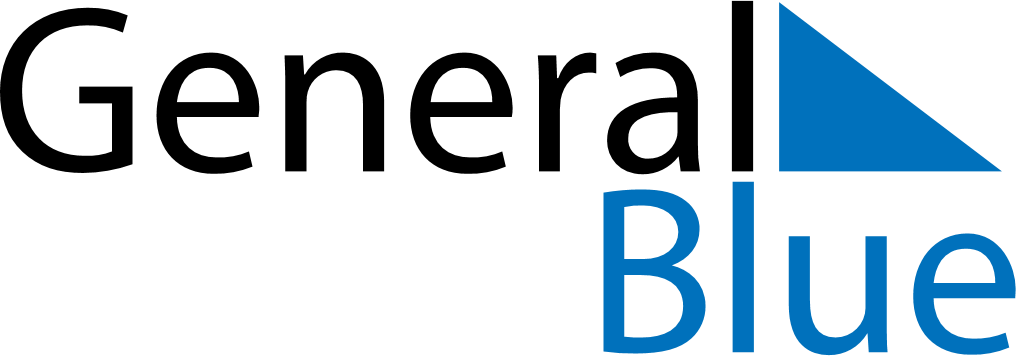 November 2029November 2029November 2029November 2029DominicaDominicaDominicaSundayMondayTuesdayWednesdayThursdayFridayFridaySaturday1223Independence Day456789910National Day of Community Service1112131415161617181920212223232425262728293030